DICHIARAZIONE DI MANLEVA PER PARTECIPAZIONE AL PROGETTO ERASMUS+ 2023-1- PL01-KA121-SCH-000130604 ABBINATO AL PROGETTO ERASMUS 2023-1-IT02-KA121-SCH-000147950 	  nato/a	il	, indirizzo e-mail 	, cell.	; 	nato/a	il	, indirizzo e-mail 	, cell.	;nella loro qualità di genitori/tutori legali del minore 	DICHIARANOdi essere a conoscenza che il/la proprio/a figlio/figlia sarà impegnato nelle località di Palermo, Agrigento  e Monreale o altra località viciniora nel periodo di mobilita compreso tra ii 17/03/2024 e ii 24/03/2024, fino al rientro dalla mobilità in Polonia dei partecipanti polacchi;di essere a conoscenza del fatto che i/la proprio/a figlio/a effettuerà gli spostamenti ritenuti necessari in completa autonomia, anche mediante l'utilizzo dei mezzi pubblici o con i mezzi autorizzati dalla scuola;di accettare che per l'intera durata della mobilità il/la proprio/a figlio/a sarà sottoposto/a alla vigilanza e alla cura del docente accompagnatore e/o del personale responsabile all'uopo individuato, nonché della famiglia ospitante, dovendo rispondere loro circa il rispetto delle regole e delle norme di comportamento vigenti;che il/la proprio/a figlio/a non soffre di allergie e/o intolleranze alimentari e/o di nessun'altra patologia che necessiti di cure specifiche che risultino incompatibili ovvero che rendano particolarmente difficoltoso lo svolgimento della mobilita; In tal ultima circostanza dichiara che ii/la proprio/a figlio/a può comunque partecipare alla mobilita in oggetto, in quanto in grado di gestire autonomamente la cura medica cui è sottoposto/a, essendo provvisto/a dei farmaci adeguati;di aver fornito informazioni accurate e adeguate sullo stato di salute, nonché sulle esigenze personali , di autorizzare la scuola di appartenenza a pubblicare sul sito della scuola e/o su piattaforme social immagini e video relativi all'esperienza maturata dagli alunni all'estero;Di autorizzare i referenti e/o gli accompagnatori a trattare le soprarichiamate informazioni impegnandosi a comunicare tempestivamente qualsiasi modifica e/o informazione aggiuntiva utile, intervenuta/e tra la data della firma del presente modulo e la data della fine del soggiorno;di accettare di trattare, come riservati, tutti i dati personali relativi alla famiglia ospitante;di accettare che la scuola di appartenenza comunichi alla scuola ospite i dati, relativi al/alla proprio/a figlio/a, contenuti nel Modulo di candidatura dell'alunno, e che la scuola ospitante trasmetta i dati pertinenti alla famiglia degli ospitati;di impegnarsi affinché il/la proprio/a figlia assuma un comportamento rispettoso delle regole, del regolamento di istituto, delle normative vigenti nella nazione ospitante, della organizzazione e degli studenti ospitati,in particolare lo studente si impegna formalmente:ad assumere un contegno adeguato allo spirito del progetto;a non divulgare materiale audio/visivo che non sia strettamente attinente allo spirito e alle finalità del progetto;a trattare, come riservati, tutti i dati personali relativi agli studenti ospitati;a comportarsi in modo rispettoso nei confronti di tutte le parti coinvolte nello scambio e a non danneggiare la reputazione e/o immagine degli altri;a rispettare il divieto di assumere atteggiamenti e/o linguaggi osceni, blasfemi, maleducati, provocatori o offensivi per gli altri e/o per il Paese ospitante.a partecipare a tutte le attività didattiche programmate;ad essere puntuale a tutti gli appuntamenti collettivi;a tenere comportamenti adeguati in ogni situazione;a rispettare le norme e i regolamenti dell'istituzione ospitante e del Paese ospitante, comprese, tra l'altro, le regole di condotta e le norme in materia di salute e sicurezza;a rispettare il codice di condotta dell'istituzione ospitante riconoscendo la diversità della comunità e non effettuando discriminazioni fondate su età, origine etnica, razza, nazionalità, appartenenza a una minoranza nazionale, cultura, lingua, genere, orientamento sessuale, stato civile, responsabilità genitoriali o di assistenza, malattia, abilita o disabilita, stato di salute mentale, condizioni di salute, aspetto fisico, contesto socioeconomico, affiliazione o fede religiosa o loro assenza, affiliazione o opinioni politiche o loro assenza, o su qualsiasi altra differenza irrilevante;a rispettare il divieto di assumere iniziative che divergono dalle indicazioni dei docenti accompagnatori e/o referenti della scuola ospitante, anche con riferimento ad uscite autonome e spostamenti serali.A non allontanarsi mai dal gruppo e/o dalla famiglia ospitante, osservando diligentemente tutte le norme di comportamento, sia derivanti dal senso civico sia imposte dalla normativa vigente nel Paese ospitantea rispettare il divieto di danneggiare la reputazione di tutti i soggetti coinvolti nello scambio, in particolare, della scuola partner, della famiglia ospitante, degli insegnanti e degli studenti della scuola;a non diffondere informazioni dannose per la reputazione altrui in nessuna forma, neppure mediante l'uso di media digitali come telefoni cellulari, e-mail e social network di ogni tipologia;a rispettare le normative sulla tutela del diritto all'immagine per le quali ogni pubblicazione,intesa in senso più ampio possibile e, dunque, effettuata mediante l'uso di qualsiasi tecnologia, deve essere sottoposta al consenso dei soggetti ivi coinvolti;a seguire le istruzioni degli organizzatori responsabili dello scambio all'estero, degli accompagnatori del gruppo, nonché degli insegnanti responsabili dello scambio della scuola ospitante;a non fare uso di alcol e sostanze stupefacenti;a non condurre alcun veicolo a motore;a non arrecare danno ad oggetti e/o case eventualmente ricevute in custodia e/o in uso.- di accettare che possa essere necessario fare rientrare anticipatamente il/la proprio/a figlio/a nelle seguenti circostanze:in caso di una grave violazione di:norme igienico-sanitarie;regolamento disciplinare d’lstituto;dichiarazioni d'impegno (sopraelencate);uso di alcool, fumo e sostanze stupefacentiuso improprio di telefoni cellulari, e-mail e social network di ogni tipologia, avente valenza diffamatoria e/o lesiva dell'immagine del progetto e di tutti i soggetti coinvolti nello scambio;indicazioni impartite dalla scuola o dagli accompagnatori.Nel caso in cui l'alunno/a mostri un comportamento ritenuto inappropriato o offensivo nei confronti della comunità ospitante, che mette in pericolo se stesso e/o altre persone e/o causa danni a case;di autorizzare la scuola di appartenenza e la scuola ospitata all'utilizzo di materiale audio/visivo del/della proprio/a figlio/a realizzato durante le attività del Programma Erasmus+, con la precisazione che tale materiale sarà utilizzato dalle scuole al solo scopo informativo e promozionale;oppuredi non autorizzare un tale utilizzo di materiale audio/visive del/della proprio/a figlio/a I sottoscritti autorizzano:la famiglia ospitante a firmare per nostro/a figlio/a qualsiasi autorizzazione richiesta dalla scuola affinché nostro/afiglio/a possa partecipare a qualsiasi attività, evento o programma relativi al progetto;a che nostro/a figlio/a riceva un trattamento medico necessario sulla scorta delle circostanze che si potranno a verificare;Tanto dichiarato, i sottoscritti autorizzano ii/la proprio/a figlio/a partecipare a tutte le attività connessa alla mobilità in oggetto.La sottoscrizione del presente modulo da parte dei genitori/tutori prima dell'inizio dell'attività è una condizione indispensabile per la partecipazione.Letta, approvato e sottoscritta la presente dichiarazione composta di n. 3 pagine compresa la presente Palermo, (data)Nome e Cognome del Genitore/tutore/padre: firmaNome e cognome del genitore/tutore/madre: firma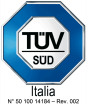 